Publicado en   el 18/09/2013 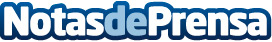 Cayo Lara advierte a De Guindos de que los 33.000 millones de la "cifra del fiasco total" de ayuda a la banca coincide con el dinero "que piensa usurpar a los pensionistas en nueve años"Datos de contacto:Nota de prensa publicada en: https://www.notasdeprensa.es/cayo-lara-advierte-a-de-guindos-de-que-los-33 Categorias: Nacional http://www.notasdeprensa.es